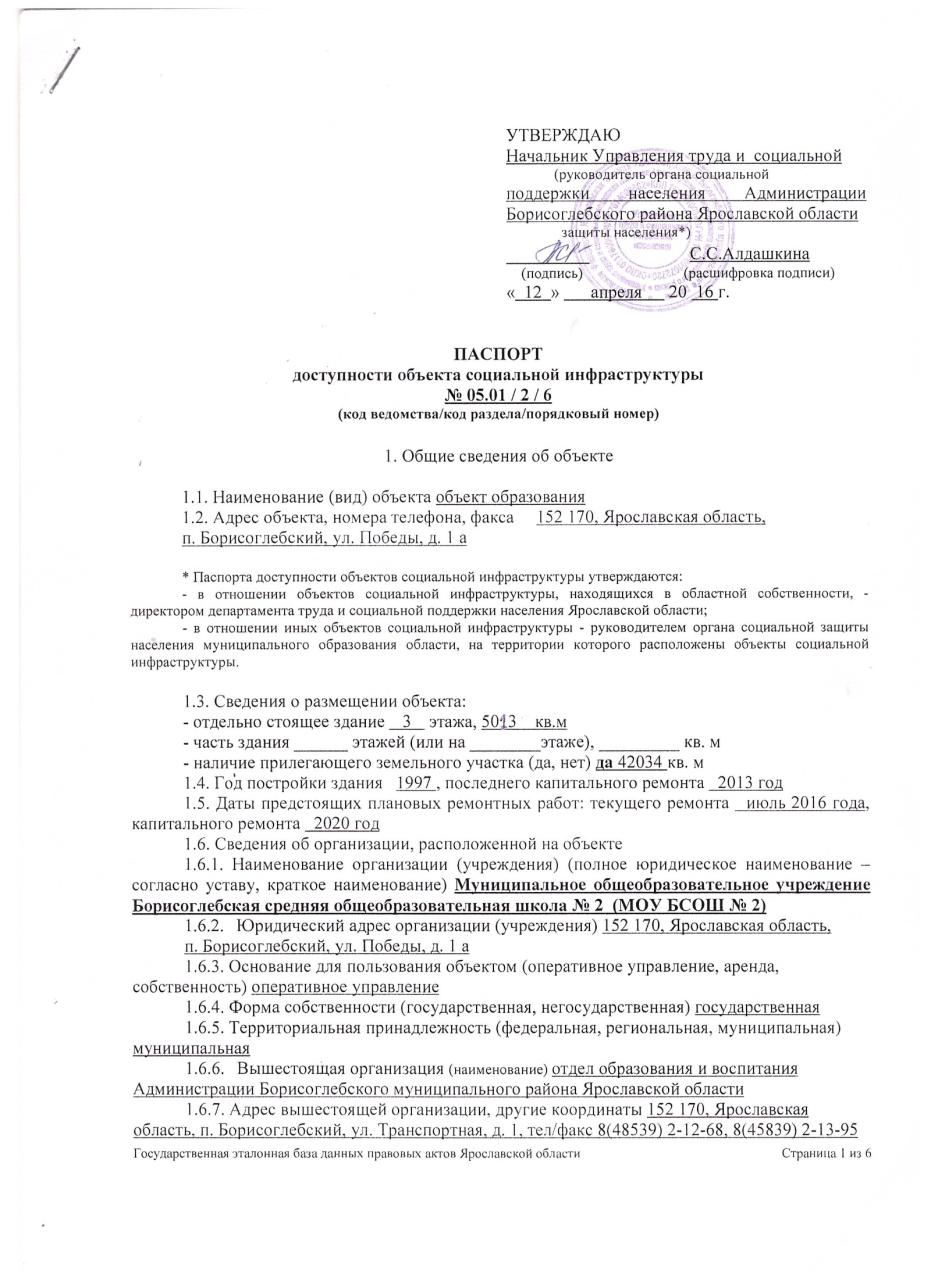 3.2.6. Перепады высоты на пути (есть, нет)   нет    (описать) ____________________ 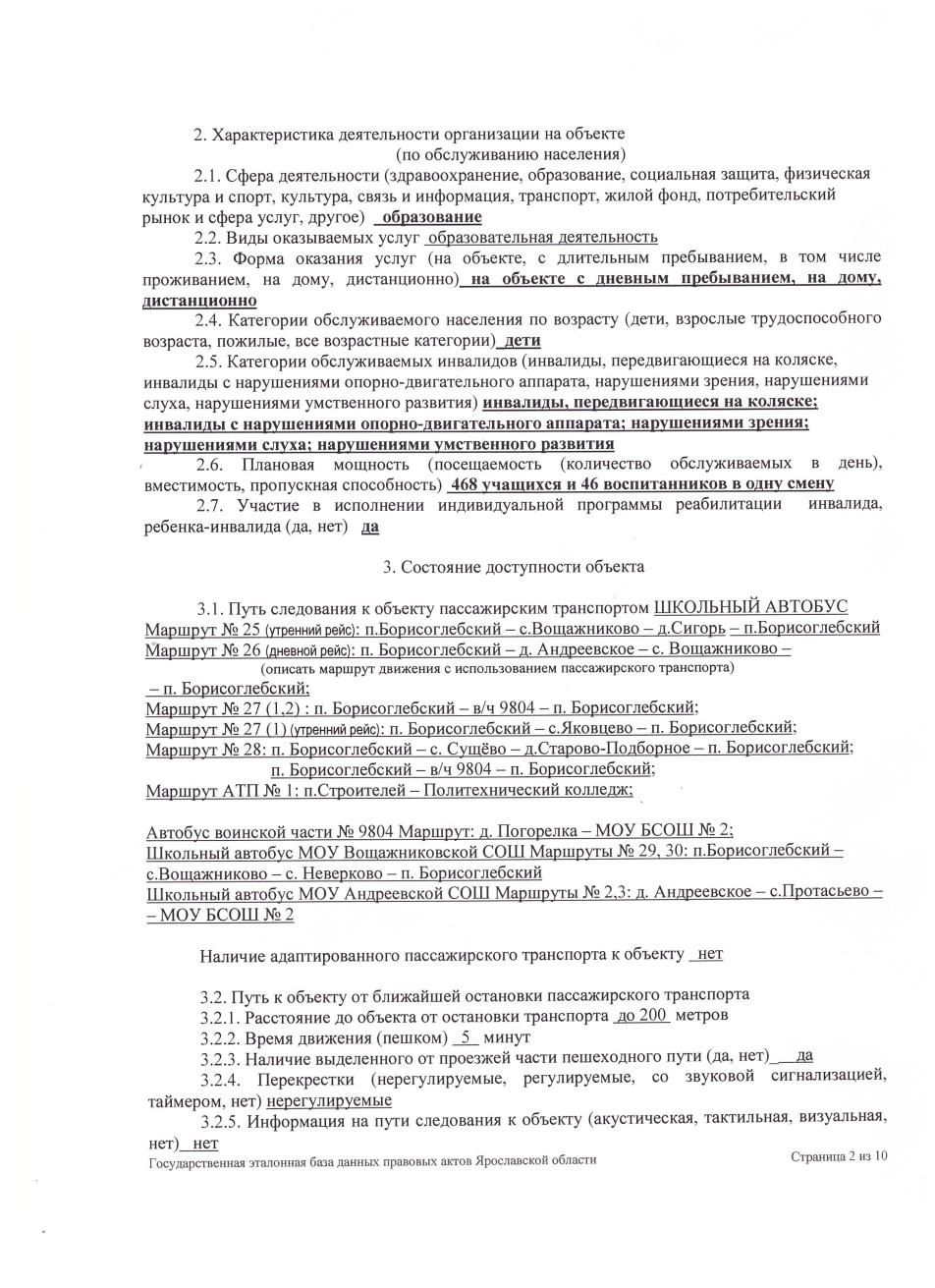 Их обустройство для инвалидов на коляске (да, нет)  нет3.3. Организация доступности объекта для инвалидов ** Указывается один из уровней организации доступности объекта для инвалидов  и других маломобильных групп населения: А - доступность всех зон и помещений универсальная, объект доступен полностью; Б - доступны специально выделенные участки и помещения; ДУ - доступность условная, требуется дополнительная помощь сотрудника соответствующей организации; услуги предоставляются на дому, дистанционно; ВНД - не организована доступность объекта.3.4. Состояние доступности основных структурно-функциональных зон*** Указывается один из уровней доступности объекта, в том числе для основных категорий инвалидов: ДП-В  - доступен полностью всем;  
         ДП-И (К, О, С, Г, У) – доступен полностью избирательно (указать категории инвалидов);  ДЧ-В - доступен частично всем; ДЧ-И (К, О, С, Г, У) – доступен частично избирательно (указать категории инвалидов); ДУ - доступен условно; ВНД – временно недоступен.3.5. Итоговое заключение о состоянии доступности объекта  ДЧ-И (К,О,Г,У), ВНД(С)4. Управленческое решение 4.1. Рекомендации по адаптации основных структурных элементов объекта**** Указывается один из вариантов видов работ: не нуждается в адаптации; необходим ремонт (текущий, капитальный); требуется индивидуальное решение с использованием технических средств реабилитации; технические решения невозможны – организация альтернативной формы обслуживания.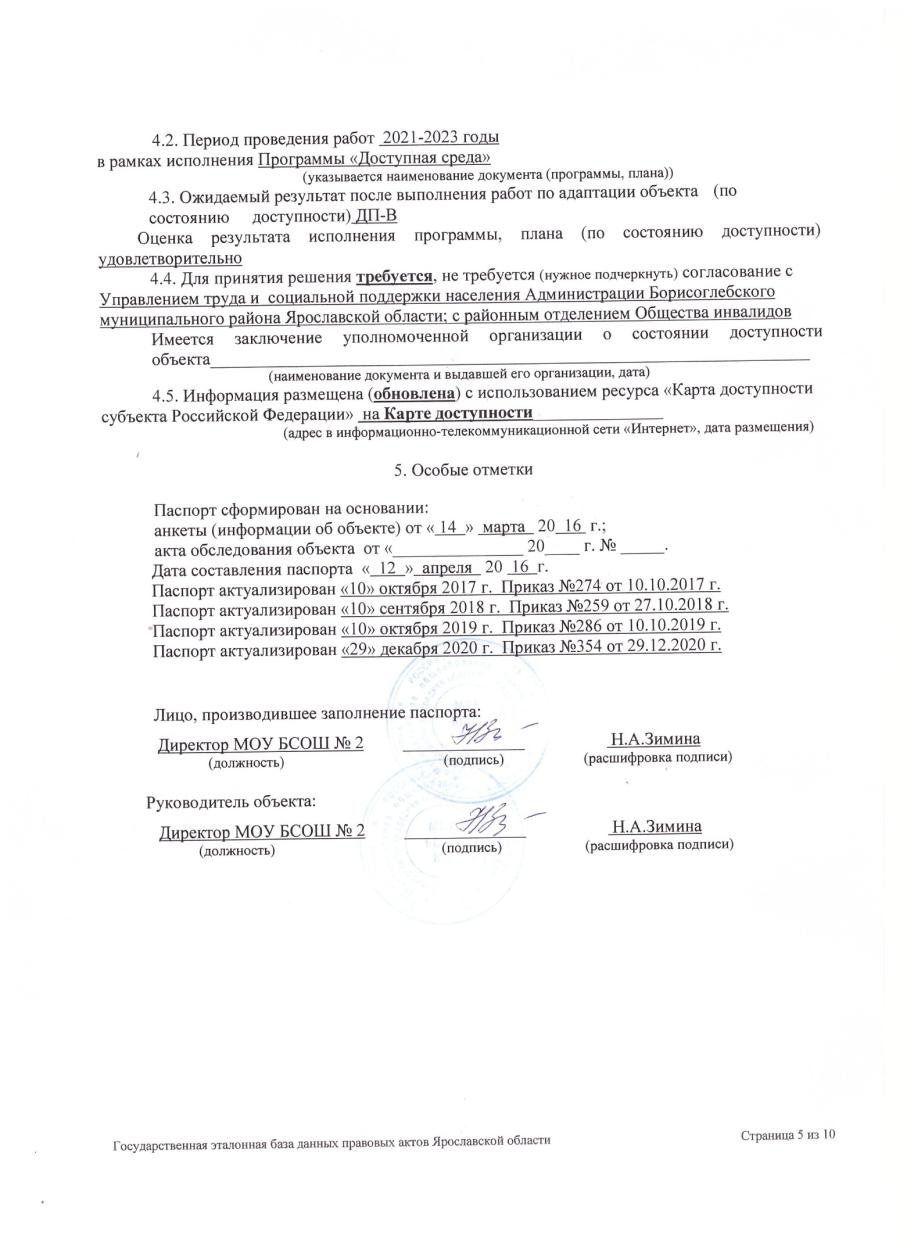 Муниципальное общеобразовательное учреждение Борисоглебская средняя общеобразовательная школа №2  (МОУ БСОШ №2)Адрес объекта: 152170, Ярославская область, п. Борисоглебский, улица Победы, дом 1а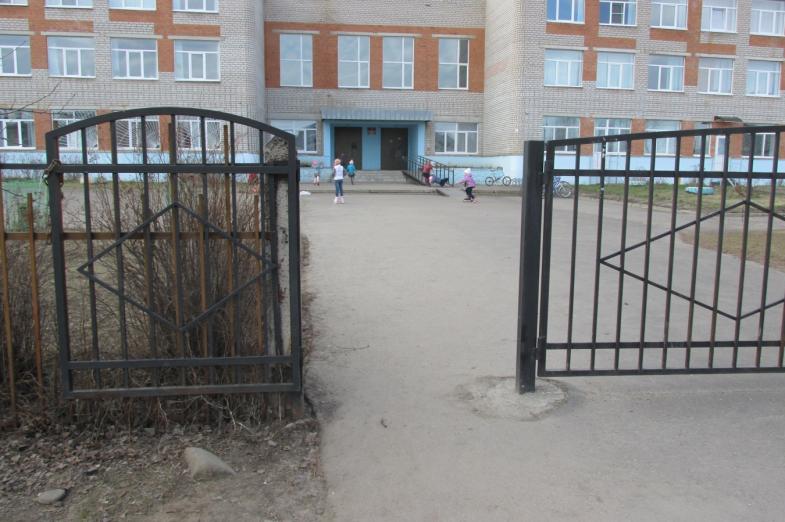 Адаптация входа на пришкольную территориюАсфальтирование участка территории перед входом в здание школы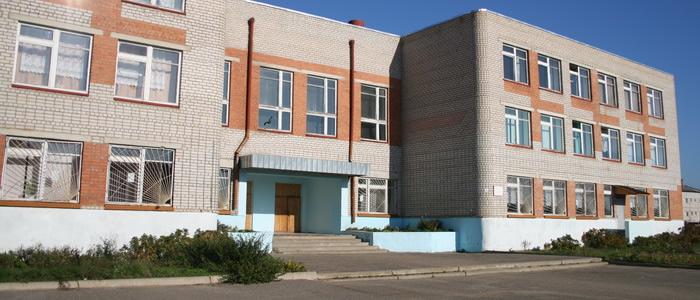 ДО…ПОСЛЕ…Обустройство пандусов к центральной двери (и к запасному выходу)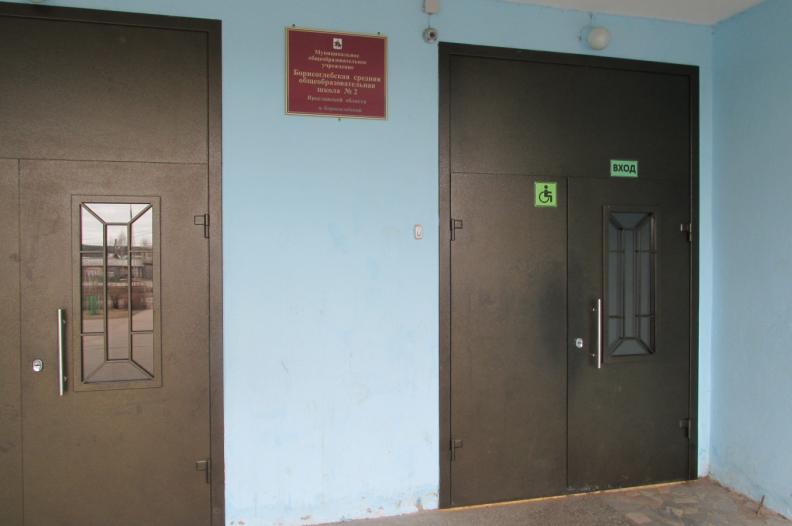 Адаптация входов в здание школы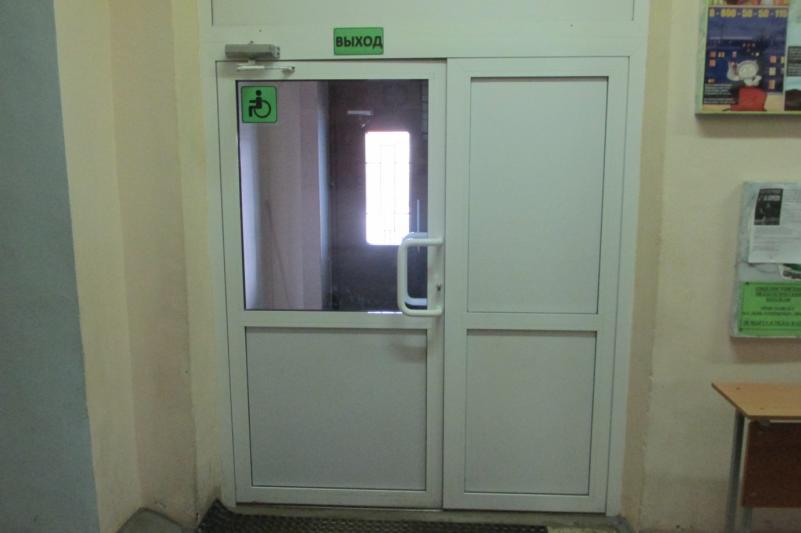 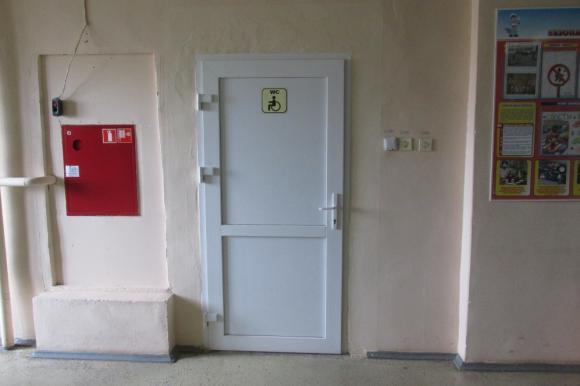 Обустройство санузла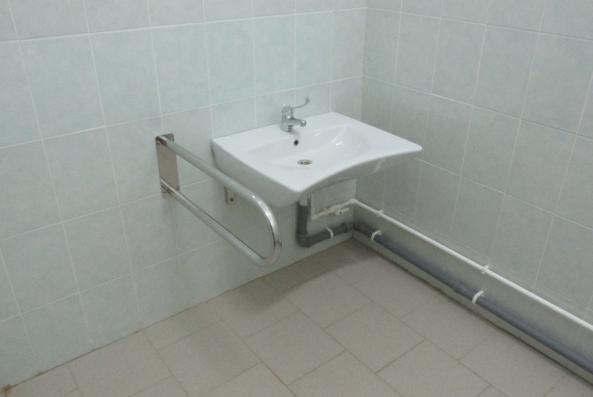 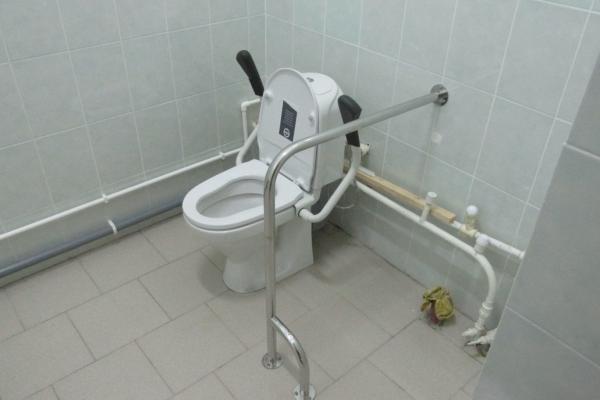 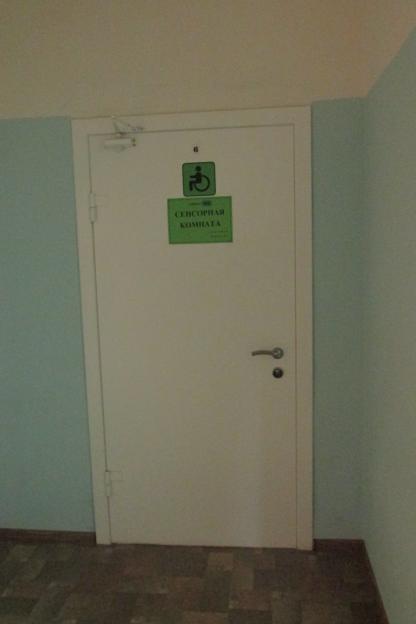 Отремонтированы и оборудованы сенсорная комната и кабинет для занятий с детьми с ОВЗ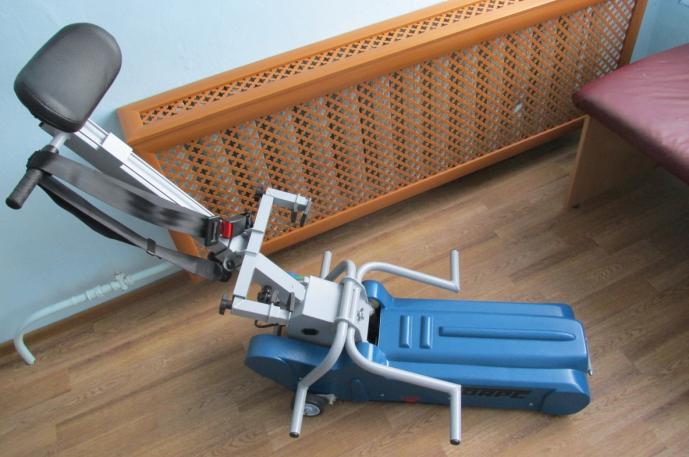 Получено оборудование по программе «Доступная среда»Категория инвалида(вид нарушения)Уровень организации доступности объекта(формы обслуживания)**12Все категории инвалидов и другие маломобильные группы населенияДУв том числе инвалиды:передвигающиеся на креслах-колясках (далее – К)ДУс нарушениями опорно-двигательного аппарата (далее – О)Бс нарушениями зрения (далее – С)ДУс нарушениями слуха (далее – Г)ДУс нарушениями умственного развития (далее – У)ДУ№п/пОсновные структурно-функциональные зоныУровень доступности объекта, в том числе для основных категорий инвалидов***1.Территория, прилегающая к зданию (участок)ДЧ-И (К,О,Г,У), ВНД(С)2.Вход (входы) в зданиеДЧ-И (К,О,Г,У) , ВНД(С)3.Путь (пути) движения внутри здания (в том числе пути эвакуации)ДЧ-И (К,О,Г,У) , ВНД(С)4.Зона целевого назначения здания (целевого посещения объекта)ДЧ-В, ДУ(С)5.Санитарно-гигиенические помещенияДЧ-И (К,О,Г,У) , ВНД(С)6.Система информации и связи (на всех зонах)ДЧ-И (К,О,Г,У) , ВНД(С)7.Пути движения к объекту (от остановки транспорта)ДЧ-И (К,О,Г,У) , ВНД(С)№п/пОсновные структурно-функциональные зоны объектаРекомендации по адаптации объекта (вид работы)****1.Территория, прилегающая к зданию (участок)1.Установка информационных средств об объекте2.Оборудование территории перед объектом тактильной плиткой3.Оборудование автостоянки на расстоянии (разметка, установка знака)4.Устранение дефектов асфальтового покрытия2.Вход (входы) в здание1.Контрастная маркировка ступеней2.Установка информационных средств на объекте3.Путь (пути) движения внутри здания (в том числе, пути эвакуации)1.Контрастная маркировка ступеней – при наличии или необходимости внутри здания2.Установка информационных средств на объекте3. Установка направляющей тактильной плитки (на полу)4.Зона целевого назначения здания (целевого посещения объекта)1.Установка информационных средств на объекте5.Санитарно-гигиенические помещения1.Установка направляющей тактильной плитки6.Система информации на объекте (на всех зонах)Установка информационных средств на объекте (тактильных, визуальных, акустических): таблички с названием объекта, категорией инвалидов, установка указателей направления движения входа и выхода, пиктограмм, речевых информаторов и маяков, экранов, текстовых табло для дублирования звуковой информации, аудиовизуальных информационно-справочных систем, тактильных схем и др.7.Пути движения  к объекту (от остановки транспорта)1.Оборудование территории от остановки до объекта.2. Установка направляющей тактильной плитки до объекта8.Все зоны и участкиНеобходим текущий ремонт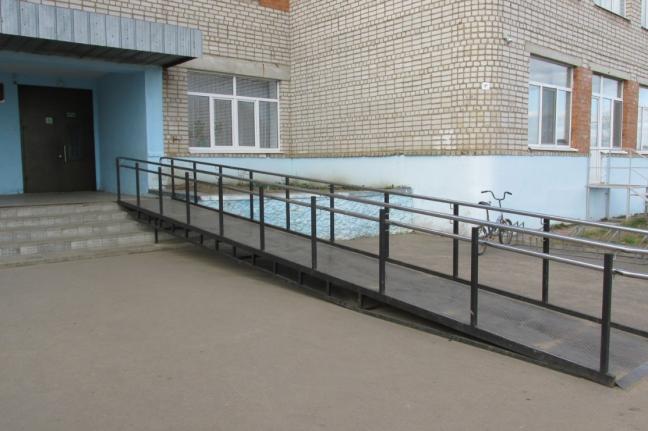 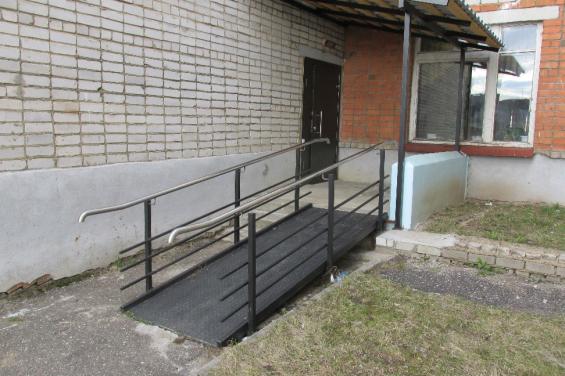 